Mediators between self-criticism and depression Author*AffiliatitionAddress*Corresponding Author. e-mail: author@.ac.id Received: ...; Revised: ...; Accepted: ...  AbstractThe abstract firmly states the aim, method, and findings of the research. It is written narratively in a maximum of 250 words. Abstract abstract abstract abstract abstract abstract abstract abstract abstract abstract abstract abstract abstract abstract abstract abstract abstract abstract abstract abstract abstract abstract abstract abstract abstract abstract abstract abstract abstractKeywords: keywords, keywords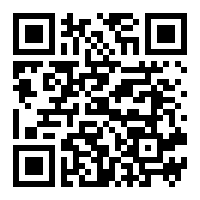 This is an open-access article under the CC–BY-SA license.